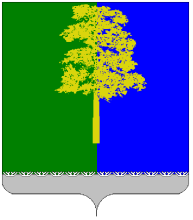 ХАНТЫ-МАНСИЙСКИЙ АВТОНОМНЫЙ ОКРУГ – ЮГРАДУМА КОНДИНСКОГО РАЙОНАРЕШЕНИЕО Порядке сообщения лицами, замещающими муниципальные должности Кондинского района, о возникновении личной заинтересованности при исполнении должностных обязанностей, которая приводит или может привести к конфликту интересовВ соответствии с частью 4.1 статьи 12.1 Федерального закона                           от 25 декабря 2008 года № 273-ФЗ «О противодействии коррупции», статьей 9.2 Закона Ханты-Мансийского автономного округа – Югры от 25 сентября 2008 года № 86-оз «О мерах по противодействию коррупции в Ханты-Мансийском автономном округе – Югре», Уставом Кондинского района, Дума Кондинского района решила:1. Утвердить Порядок сообщения лицами, замещающими муниципальные должности Кондинского района о возникновении личной заинтересованности при исполнении должностных обязанностей, которая приводит или может привести к конфликту интересов (приложение).2. Настоящее решение опубликовать в газете «Кондинский вестник»              и разместить на официальном сайте органов местного самоуправления Кондинского района. 3. Настоящее решение вступает в силу после его официального опубликования. 4. Контроль за выполнением настоящего решения возложить                         на председателя Думы Кондинского района А.А. Тагильцева и главу Кондинского района А.В. Дубовика в соответствии с их компетенцией.Председатель Думы Кондинского района                                   А.А. ТагильцевГлава Кондинского района                                                              А.В. Дубовикпгт. Междуреченский19 апреля 2016 года № 97Приложение к решению Думы Кондинского районаот 19.04.2016 № 97Порядок сообщения лицами, замещающими муниципальные должности Кондинского района, о возникновении личной заинтересованности при исполнении должностных обязанностей, которая приводит или может привести к конфликту интересов 1. Настоящий Порядок устанавливает процедуру сообщения лицами, замещающими муниципальные должности Кондинского района (далее – лица, замещающие муниципальные должности), о возникновении личной заинтересованности при исполнении должностных обязанностей, которая приводит или может привести к конфликту интересов.2. Лица, замещающие муниципальные должности, обязаны                             в соответствии с законодательством Российской Федерации о противодействии коррупции, сообщать о возникновении личной заинтересованности                              при исполнении должностных обязанностей, которая приводит или может привести к конфликту интересов, а также принимать меры по предотвращению или урегулированию конфликта интересов.3. Сообщение оформляется в письменной форме в виде уведомления                      о возникновении личной заинтересованности при исполнении должностных обязанностей, которая приводит или может привести к конфликту интересов (далее – уведомление).4. Лицо, замещающее муниципальную должность, направляет председателю Комиссии по координации работы по противодействию коррупции при Думе Кондинского района уведомление, составленное по форме согласно приложению 1 к настоящему Порядку.5. Уведомление подписывает лицо, замещающее муниципальную должность, лично с указанием даты его составления.6. Лицо, замещающее муниципальную должность, подает уведомление любым удобным для него способом (лично или по почте).К уведомлению в обязательном порядке прилагаются все имеющиеся материалы и документы, подтверждающие обстоятельства, доводы и факты, изложенные в уведомлении, а также подтверждающие принятие мер                               по предотвращению и (или) урегулированию конфликта интересов.7. Прием и регистрация уведомления осуществляется специалистом-экспертом аппарата Думы Кондинского района, ответственным за работу                     по профилактике коррупционных и иных правонарушений.8. Уведомления подлежат обязательной регистрации в журнале регистрации уведомлений о возникновении личной заинтересованности                      при исполнении должностных обязанностей, которая приводит или может привести к конфликту интересов (далее – далее журнал регистрации уведомлений), составленном по форме согласно приложению 2 к настоящему Порядку.Регистрация уведомления осуществляется в день его поступления.                 Отказ в регистрации уведомления не допускается.В случае поступления уведомления по почте в праздничный день                       или выходной день его регистрация осуществляется в рабочий день, следующий за праздничным или выходным днем.Журнал регистрации уведомлений должен быть прошит, пронумерован                          и заверен печатью. 9. Копия зарегистрированного в установленном порядке уведомления выдается лицу, замещающему муниципальную должность, под роспись либо направляется по почте с уведомлением о вручении.10. Специалист-эксперт аппарата Думы Кондинского района, ответственный за работу по профилактике коррупционных и иных правонарушений осуществляет предварительное рассмотрение уведомления.В ходе предварительного рассмотрения уведомления специалист-эксперт аппарата Думы Кондинского района, ответственный за работу по профилактике коррупционных и иных правонарушений имеет право получать                                      в установленном порядке от лица, направившего уведомление, пояснения                     по изложенным в нем обстоятельствам, а председатель Комиссии                                     по координации работы по противодействию коррупции при Думе Кондинского района может направлять в установленном порядке запросы в федеральные органы государственной власти, органы государственной власти субъектов Российской Федерации, иные государственные органы, органы местного самоуправления и заинтересованные организации.11. По результатам предварительного рассмотрения уведомления специалистом-экспертом аппарата Думы Кондинского района, ответственным за работу по профилактике коррупционных и иных правонарушений подготавливается мотивированное заключение.12. Уведомление, заключение и другие материалы, полученные в ходе предварительного рассмотрения уведомления, в течение 7 рабочих дней со дня поступления представляются председателю Комиссии по координации работы по противодействию коррупции при Думе Кондинского района.13. В случае направления запросов, указанных в абзаце втором пункта 10 настоящего Порядка, уведомление, заключение и другие материалы представляются председателю Комиссии по координации работы                                   по противодействию коррупции при Думе Кондинского района в течение 45 дней со дня поступления. Указанный срок может быть продлен, но не более чем на 30 дней.Приложение 1 к Порядку сообщения лицами, замещающими муниципальные должности Кондинского района о возникновении личнойзаинтересованности при исполнении должностных обязанностей, которая приводит   или может привести к конфликту интересов________________________                (отметка об ознакомлении)Председателю Комиссии по координации работы по противодействию коррупции при Думе Кондинского района ______________________________________                                                                                                 (Ф.И.О.)от __________________________________________         (Ф.И.О. лица, замещающего муниципальную должность)____________________________________________                                                                                                 (замещаемая должность)Уведомлениео возникновении личной заинтересованности при исполнениидолжностных обязанностей, которая приводит или можетпривести к конфликту интересовСообщаю о возникновении у меня личной заинтересованности при исполнении должностных обязанностей, которая приводит или может привести к конфликту интересов (нужное подчеркнуть).Обстоятельства, являющиеся основанием возникновения личной заинтересованности: _______________________________________________________________________________________________________________Должностные обязанности, на исполнение которых влияет или может повлиять личная заинтересованность: _________________________________________________________________________________________________   Предлагаемые меры по предотвращению или урегулированию конфликта интересов: _______________________________________________________________________________________________________________________Намереваюсь (не намереваюсь) лично присутствовать на заседании Комиссии по координации работы по противодействию коррупции при Думе Кондинского района при рассмотрении настоящего уведомления (нужное подчеркнуть).«__» ________ 20__ г.      _____________________  _________________________Приложение 2 к Порядку сообщения лицами, замещающими муниципальные должностиДумы Кондинского района о возникновении личной заинтересованности при исполнении должностных обязанностей, которая приводит или может привести к конфликту интересовЖурнал регистрации уведомлений о возникновении личной заинтересованности при исполнениидолжностных обязанностей, которая приводит или можетпривести к конфликту интересовНачат «____» ____________________ 20___ г.Окончен «____» ____________________ 20___ г.На _____ листах.(подпись лица, замещающегомуниципальную должность)(расшифровка подписи)Номер и дата регистрации уведомленияФ.И.О. лица, замещающего муниципальную должность, подавшего уведомлениеКраткое содержание уведомленияФ.И.О. и подпись лица, регистрирующего уведомлениеПримечание